TPC MerchandiseOrder FormThis form is to place your order for TPC branded items. There is no obligation for you to buy...it's entirely voluntary, though we do encourage members to wear the shirts on field trips and at public events to promote the club.Should you submit this form please consider it a commitment to buy .... the club will not place your order until it receives payment from you. Payment can be made online using the details below, or in person using cash, bank card or cheque at a club meeting.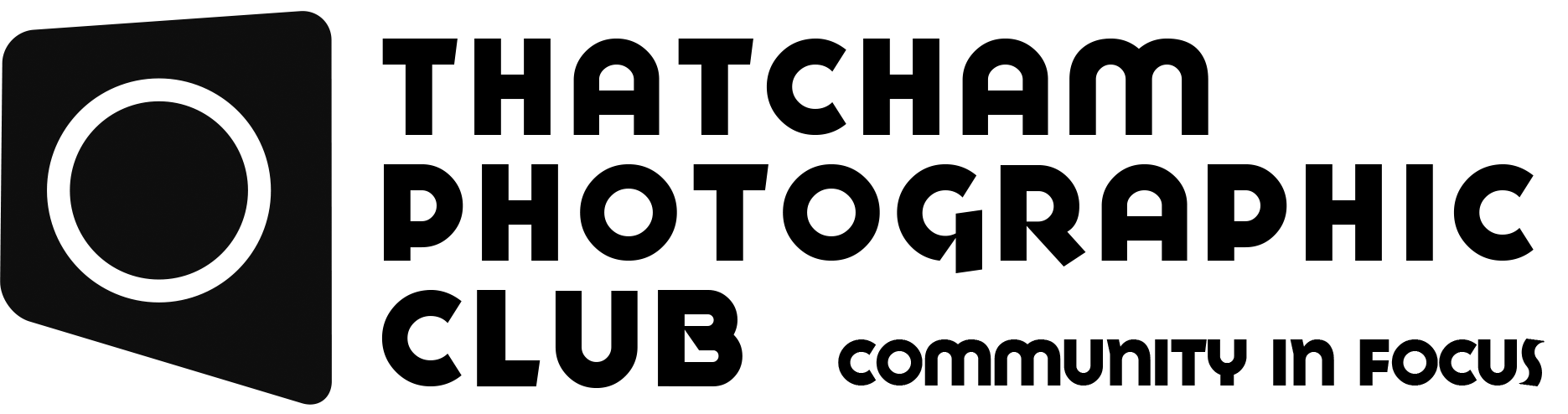 For online payments, please use the following details..Please complete this form and hand it in at one of the club meetings.Thank you.....Ray ClarkTPC CommitteeItemQuantityQuantityQuantityQuantityQuantityQuantityQuantityQuantityQuantityQuantityQuantitySubtotal CostXSSMLXL2XL3XL4XL5XL6XL34"36"40"44"48"52"56"60"62"64"Short sleeve T-shirt£12£16£Long Sleeve T-shirt£14£18£Polo-Shirt£17£21£Sweatshirt£18£22£Hoodie£27£31£Zipped Hoodie£32£36£Fleece Jacket£40£Baseball Cap£12One sizeOne sizeOne sizeOne sizeOne sizeOne sizeOne sizeOne sizeOne sizeOne sizeOne size£Beanie Hat + light£13One sizeOne sizeOne sizeOne sizeOne sizeOne sizeOne sizeOne sizeOne sizeOne sizeOne size£Mug£8One sizeOne sizeOne sizeOne sizeOne sizeOne sizeOne sizeOne sizeOne sizeOne sizeOne size£Travel Mug£18One sizeOne sizeOne sizeOne sizeOne sizeOne sizeOne sizeOne sizeOne sizeOne sizeOne size£Total CostTotal CostTotal Cost£Name:Signature:Date:Payment method:(please circle one)Bank TransferCashBank CardCheque